ΣΥΛΛΟΓΟΣ ΕΚΠΑΙΔΕΥΤΙΚΩΝ Π. Ε.                    Μαρούσι  6 – 2 – 2024                                                                                                                  ΑΜΑΡΟΥΣΙΟΥ                                                   Αρ. Πρ.: 50Ταχ. Δ/νση: Μαραθωνοδρόμου 54                                             Τ. Κ. 15124 Μαρούσι                                                            Τηλ.: 2108020788 Fax:2108020788                                                       Πληροφ.: Δ. Πολυχρονιάδης 6945394406                                                                                     Email:syll2grafeio@gmail.com                                           Δικτυακός τόπος: http//: www.syllogosekpaideutikonpeamarousiou.grΠΡΟΣΤΑ ΜΕΛΗ ΤΟΥ ΣΥΛΛΟΓΟΥ ΜΑΣ Κοινοποίηση: Δ. Ο. Ε., Συλλόγους Εκπ/κών Π. Ε. της χώραςΟΡΓΑΝΩΝΟΥΜΕ ΤΗΝ ΑΝΤΙΣΤΑΣΗ ΜΑΣ ΕΝΑΝΤΙΑ ΣΤΗΝ ΕΦΑΡΜΟΓΗ της ΑΞΙΟΛΟΓΗΣΗΣ ΤΩΝ ΝΟΜΩΝ 4823/2021 & 4692/2020 ΠΡΟΣΚΛΗΣΗ Ενημερωτική διαδικτυακή εκδήλωση συζήτηση του Δ. Σ. του Συλλόγου Εκπ/κών Π. Ε. ΑμαρουσίουΔΕΥΤΕΡΑ 12 ΦΕΒΡΟΥΑΡΙΟΥ 2024 ΣΤΙΣ 19:30 Το Δ. Σ. του Συλλόγου Εκπ/κών Π. Ε. Αμαρουσίου διοργανώνει διαδικτυακή ενημερωτική εκδήλωση – συζήτηση με θέμα: «ΟΡΓΑΝΩΝΟΥΜΕ ΤΗΝ ΑΝΤΙΣΤΑΣΗ ΜΑΣ ΕΝΑΝΤΙΑ ΣΤΗΝ ΕΦΑΡΜΟΓΗ της ΑΞΙΟΛΟΓΗΣΗΣ ΤΩΝ ΝΟΜΩΝ 4823/2021 & 4692/2020 », τη ΔΕΥΤΕΡΑ 12 ΦΕΒΡΟΥΑΡΙΟΥ στις 19:30 στον σύνδεσμο: https://minedu-primary.webex.com/meet/dimpolixr Θα συμμετάσχουν και θα ενημερώσουν τις/τους συναδέλφους μέλη του σωματείου μας, εκτός από τα μέλη του Δ. Σ. του σωματείου μας, μέλη του Δ. Σ. της Δ. Ο. Ε. Καλούμε τα μέλη του σωματείου μας (ιδιαίτερα τις/τους νεοδιόριστες/νεοδιόριστους εκπαιδευτικούς, Διευθυντές/Διευθύντριες Δημοτικών Σχολείων & Προϊστάμενες/Προϊστάμενους Νηπιαγωγείων)  να συμμετάσχουν μαζικά και να παρακολουθήσουν την συγκεκριμένη εκδήλωση – συζήτηση. 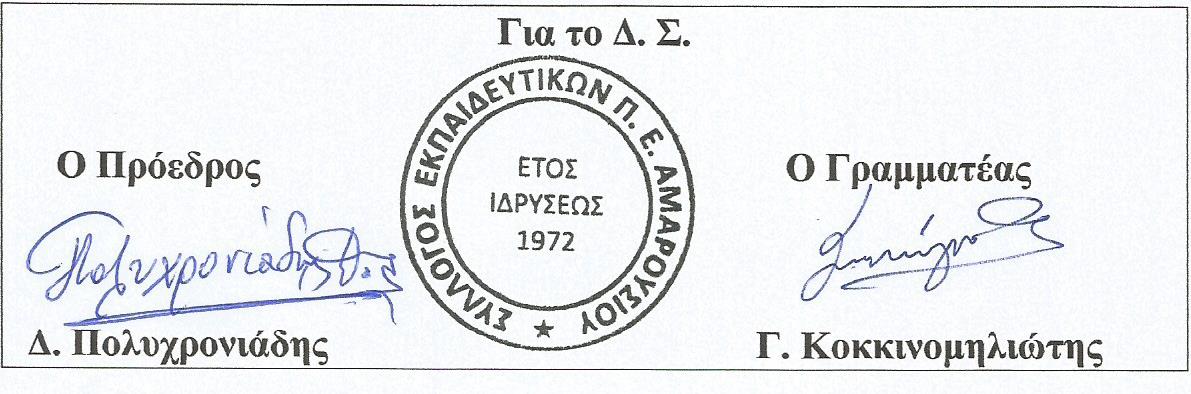 